Bestuursvergadering TTC De Pinte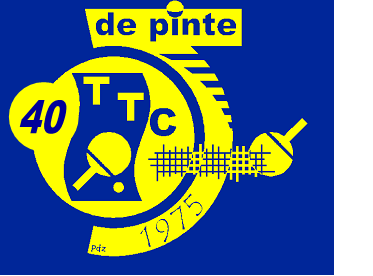 1. Te onthoudenVolgorde verkoop tafels:  Philippe. Koen De Geyndt koopt tafel. Johan stuurt Pingflash voor nieuwe interesses. Robot met doos 50balletjes in leen (voor 50eur borg) en 50ct per balletje indien significant:  staat nu bij Ria&Luc. – VERMELDEN OP DE NIEUWJAARS RECEPTIE JOHANPingflash voor elke manche Keizertornooi + voorlopige ranking steeds meegeven. David zorgt voor pasfoto jeugd met naam eronder (nuttig voor trainers en begeleiders).Geïnteresseerde speler die enkel op zaterdag wil komen. Hier maken we geen onderscheid hoe vaak ze willen trainen of niet. Tarieven na nieuwjaar: 70 competitie, 50 jeugd & recreanten. Sociaal tarief: 30 euro na persoonlijk gesprek over motivatie.Scholentornooi en initiatie: GBS zou graag hebben dat we dit terug doen. Hernemen van initiatief in september door David  - wordt uitgesteld wegens niet voldoende vrijwilligersAanvang trainingen jeugd in augustus evalueren ifv start jeugdcompetitie.Volgende editie recreantentornooi pas in 2020 met 45-jarig bestaanIn enquête begin seizoen extra vraag voorzien voor feedback over nieuwe vorm trainingen2. Overlopen verslag vorige vergaderingTraining -12-jarigen: Felix bespreekt nogmaals met Bram3. Financieel verslagJeugdsportsubsidie (VTTL) wordt nog steeds op Argenta-rekening gestort  euro (10000 euro)Axa-rekening is ook nog steeds mooi gespijsd (20000 euro)Trainingen Mario heenronde zijn betaald, we wachten op afrekening BramTruitjes kunnen nog een grote kost worden Quiz:Piccolo’s waren uiteindelijk gratisLDW was een pak goedkoper dan vorig jaarWinstverwachting: 2731 euro (tegenover 2380 vorig jaar)Lidgelden blijven grootste bron van inkomst (3000 euro), subsidies zijn betaald (+100 euro minder dan vorig jaar), eetfestijn was opnieuw een record-editie (200 euro meer dan vorig jaar) 4. ClubfeestWerkgroep bestaat uit Rudy en Benny + 4 à 8 leden buiten bestuur (evt ouders van jeugd)Locatie voorbereidenOrganisatie sport en spel…Werkgroep moet nog samengesteld worden, komt volgende maand samen (6 februari)Via mail was er een consensus: 1/6. Dit is echter een verlengd weekend (hemelvaart). Alternatief is 22 juni. Werkgroep zal beslissenLocatie: GBS - alles voorzien voor regenweerAankomst: 13u30 – 14u tot 15 sport en spel (racketlon?, kubb, petanque), tussen 18 en 19u30 aperitief, 19u30 bbq, 22u dessert, 22u30 praat- en danscaféPrijs opnieuw laag houden: 20 euro volwassenen, jeugd gratis. Drank is inbegrepenStart opbouw: 10u5. EetfestijnZondag 10 novemberRoland heeft het nodige al gedaan6. WebsiteStorage foto’s: Joren stelde enkele opties voorWe zullen een upgrade Flickr doorvoeren (60 euro per jaar), Joren mag het nodige doen => dit is de meest eenvoudige implementatie    7. Nominatieve subsidieWe vragen twee tafels aan, waarvan de gemeente dan 1 zal sponsorenJohan stelt de vraag aan sportfunctionaris (Frederik Maes)8. TrainingenBezetting van de trainingen is zeer wisselvallig. Aanwezigheid bestuur is minimaal. Beurtrol opstellen in bestuur om toch zeker eens naar training te gaan?Zo worden nieuwe mensen zeker opgevangen door iemand van bestuur (wordt nu vaak gedaan door Bram/Mario)Meer volk is ook plezanter voor de trainersIn de enquête volgend jaar extra vraag voorzien voor feedback over de nieuwe vorm van training9. JeugdcompetitieVervoer uitmatchen regelen:26/1 : Felix (Galmaarden 10u)16/2 : Johan (Gent 14u)23/2 : David (Maldegem 14u)6/4 : Bart (Palaestra 9u30)10. CommunicatieJan heeft een Facebook-account aangemaakt voor communicatie, voor pingflashes en verslagjes van de caps en zo…Johan vermeldt op nieuwjaarsreceptie11. WhatsappNu Roland een smartphone heeft kunnen we een whatsapp-groep opstarten voor bestuurJan wordt beheerder 12. TruitjesBram heeft nog geen nieuwe truitjes/broekjes voorgesteld, David herinnert BramBenny informeert bij KillyPongRoland informeert in AsteneRudy informeert bij Thyssen13. Evaluatie quizOrganisatie:Te weinig Pintenaer-glazenBier (Pintenaer) niet fris genoeg --> bier geleverd op vrijdag en warmt op tussen vrijdagavond en zaterdagochtendOplossing: LDW vragen om bier zaterdagochtend FRIS te leveren (eventueel met koelwagen indien vrijdag wordt geleverd)5 obers zijn echt nodig!Obers moeten plateaus tot afwas brengen, maar niet meer legen. Meer plateaus nodig. Te vragen aan John (antislip)Piccolo's te weinigStopcontacten toestellen beter verdelenNacho's te pikant en te weinig in een bakje14. NieuwjaarsreceptieEr is wel degelijk een oven aanwezig in Veldblomme.Benny heeft nog cava van QuizEr zijn nog nacho’s: geen nootjes/crackers meer nodig => wel dipsaus!Afspraak om 17u30 in Veldblomme. Roland en Jan gaan naar Delhaize15. FietsreisWerkgroep fietsreis is in gang geschoten19 februari 19u30 infomomentInschrijven tot begin maart (zoektocht hotels/campings verloopt moeilijk).Huurauto is in orde (club sponsort 600 euro)16. VariaBV van 7 maart zal bij Benny zijn, 3 april dan bij JohanDoeken zijn in aanmaakVolgende vergadering op donderdag 7 februari om 20u15 bij StevenDatum10/01/2019PlaatsRolandAanwezigBenny, Roland, Jan, Steven, Rudy, Felix, Johan, Bart, DavidVerontschuldigdNotulistSteven